ФЕДЕРАЛЬНОЕ ГОСУДАРСТВЕННОЕ АВТОНОМНОЕ ОБРАЗОВАТЕЛЬНОЕ УЧРЕЖДЕНИЕВЫСШЕГО ОБРАЗОВАНИЯ«САНКТ-ПЕТЕРБУРГСКИЙ ПОЛИТЕХНИЧЕСКИЙ УНИВЕРСИТЕТ  ПЕТРА ВЕЛИКОГО»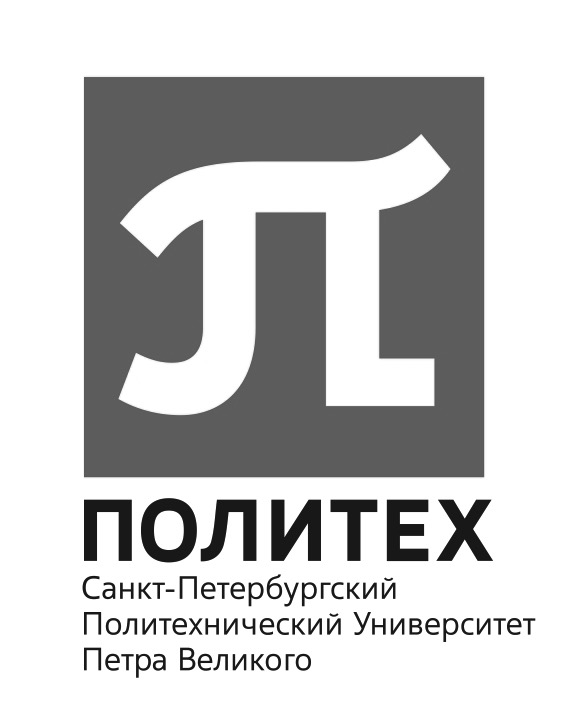 ДОЛЖНОСТНАЯ ИНСТРУКЦИЯнаучного сотрудникаСанкт-Петербург2015 г.Общие положения1.1.		Настоящая должностная инструкция разработана и утверждена в соответствии с положениями Трудового кодекса Российской Федерации и иных нормативно-правовых актов, регулирующих трудовые правоотношения в Российской Федерации.1.2.	1.	Научный сотрудник относится к категории научных работников.1.2.2.	Заключению трудового договора на замещение должности научного работника, а также переводу на должность научного работника предшествует избрание по конкурсу.1.2.3.	В целях сохранения непрерывности научной деятельности допускается заключение трудового договора на замещение должности научного сотрудника без избрания по конкурсу при приеме на работу по совместительству на срок не более одного года, а для замещения временно отсутствующего работника, за которым в соответствии с законом сохраняется место работы, - до выхода этого работника на работу.1.3. 	Требования к квалификации  претендентов на должность научный сотрудник: наличие высшего профессионального образования и опыта работы по специальности не менее 5 лет, наличие авторских свидетельств на изобретения или научных трудов; при наличии ученой степени - без предъявления требований к стажу работы.1.4.		Научный сотрудник должен знать:-	законы и иные нормативные правовые акты Российской Федерации, регламентирующие научную, образовательную, хозяйственную и финансово-экономическую деятельность образовательных учреждений;-	постановления, распоряжения, приказы, другие руководящие и нормативные документы вышестоящих органов;-	научные проблемы по тематике, разрабатываемой в рамках проводимой НИР;-	научные проблемы по соответствующей области знаний, науки и техники, направления развития отрасли экономики, отечественные и зарубежные достижения по этим вопросам;-	цели и задачи проводимых исследований и разработок, отечественную и зарубежную информацию по этим исследованиям и разработкам;-	современные методы и средства планирования и организации исследований и разработок, проведения экспериментов и наблюдений, обобщения и обработки информации, в том числе с применением электронно-вычислительной техники;-	основные источники и методы поиска информации, необходимой для проведения экспериментальных исследований;-	особенности регулирования отношений, связанных с созданием и использованием объектов интеллектуальной собственности;-	новейшие методы, средства и практику планирования, организации, проведения и внедрения научных исследований и разработок (оценки патентно-информационного обеспечения, выпуска научно-технической документации и т.п.);-	технологические процедуры исследовательской деятельности;-	требования к оформлению проектных и исследовательских работ;-	требования к публикациям и монографиям;-	порядок издания и опубликования публикаций и монографий;-	российские  и международные библиографические базы данных научных публикаций;- 	перечень рецензируемых научных изданий;-	основы научной организации труда;-	коллективный договор, иные локальные нормативные акты Университета;-	основы трудового законодательства;-	основы работы с текстовыми редакторами, электронными таблицами, электронной почтой, браузерами, мультимедийным оборудованием; -	правила и нормы охраны труда и пожарной безопасности.1.5.		Научный сотрудник в своей деятельности руководствуется законодательством Российской Федерации, иными нормативными правовыми актами, Уставом, Правилами внутреннего распорядка ФГАОУ ВО «СПбПУ», приказами, распоряжениями и указаниями ректора, проректора, непосредственного руководителя, иными локальными нормативными актами, трудовым договором, настоящей должностной инструкцией.2.	Должностные обязанностиНаучный сотрудник  обязан:2.1.	Проводить научные исследования и разработки по отдельным разделам (этапам, заданиям) темы в качестве ответственного исполнителя или совместно с научным руководителем, осуществлять сложные эксперименты и наблюдения. 2.2.	Собирать, обрабатывать, анализировать и обобщать научно-техническую информацию, передовой отечественный и зарубежный опыт, результаты экспериментов и наблюдений. 2.3.	Участвовать в составлении планов и методических программ исследований и разработок, практических рекомендаций по использованию их результатов.2.4.	Составлять отчеты (разделы отчета) по теме или ее разделу (этапу, заданию), осуществлять мониторинг исследовательского процесса.2.5.	Готовить публикации с результатами научно-исследовательской  деятельности и издавать их в рецензируемых научных журналах. 2.6.	Изучать передовой отечественный и зарубежный опыт, существующие решения в исследуемых вопросах по литературным материалам, реферативным и информационным заданиям.2.7.	Осуществлять сбор, накопление и обработку информации в пределах поставленной задачи. 2.8.	Принимать участие в разработке методических и рабочих программ, подготовке необходимых обоснований избранных методов решения задач. 2.9.	Следить за исправностью, правильным и безопасным использованием лабораторного оборудования.2.10.	Участвовать во внедрении результатов исследований в практику.2.11.	Принимать участие в рецензировании научных работ и их обсуждении.2.12.	Своевременно исполнять устные и письменные приказы, распоряжения, указания ректора, проректора, непосредственного руководителя.2.13.	Постоянно повышать свою квалификацию.2.14.	Соблюдать нормы служебной и профессиональной этики, правил делового поведения, Правил внутреннего трудового распорядка, а также требований по защите персональных данных.2.15.	Принимать самостоятельные решения в объеме полномочий.2.16.	Предоставлять ежедневную, еженедельную и ежемесячную отчетность по форме и в сроки, установленные руководителем.  2.17.	Выполнять требования правил по охране труда и пожарной безопасности.ПраваНаучный сотрудник вправе:3.1.	Знакомиться с проектами решений руководителя, касающимися вопросов его деятельности. 3.2.	Вносить на рассмотрение руководителя предложения по совершенствованию работы, связанной с исполнением своих должностных обязанностей.3.3.	Запрашивать и получать от должностных лиц и работников Университета информацию и документы, необходимые для исполнения своих должностных обязанностей.3.4.	Подписывать и визировать документы в пределах своей компетенции.3.5.	Участвовать в обсуждении и решении вопросов, касающихся исполняемых должностных обязанностей.3.6.	Сообщать непосредственному руководителю обо всех выявленных в процессе исполнения должностных обязанностей недостатках в трудовой деятельности и  вносить предложения по их устранению.3.7.	Участвовать в разработке документов в пределах своей компетенции.3.8.	Взаимодействовать с иными организациями и службами в пределах своей компетенции.3.9.	Принимать участие в составлении смет, заявок на оборудование.	ОтветственностьНаучный сотрудник несет ответственность:4.1.	За неисполнение или ненадлежащее исполнение своих должностных обязанностей, предусмотренных настоящей должностной инструкцией, - в пределах, определенных действующим трудовым законодательством Российской Федерации.4.2.	За правонарушения, совершенные в процессе осуществления своей деятельности, - в пределах, определенных действующим административным, уголовным и гражданским законодательством Российской Федерации.4.3.	За причинение материального ущерба - в пределах, определенных действующим трудовым и гражданским законодательством Российской Федерации.4.4.	За несоблюдение требований Правил внутреннего трудового распорядка, требований правил по охране труда и пожарной безопасности.4.5.	За несвоевременное и некачественное выполнение заданий, низкую исполнительскую дисциплину.4.6.	За невыполнение в установленные сроки плановых работ.4.7.	За разглашение охраняемой законом тайны (государственной, коммерческой, служебной и иной), ставшей известной работнику в связи с исполнением им трудовых обязанностей, в том числе разглашение персональных данных другого работника Университета, а также третьих лиц.Заключительные положения5.1. Настоящая должностная инструкция разработана на основе Квалификационной характеристики  «научный сотрудник»  (Квалификационный справочник должностей руководителей, специалистов и других служащих, утв. Постановлением Минтруда России от 21.08.1998 N 37, в  ред. от 12.02.2014).«УТВЕРЖДАЮ»Первый  проректорВ. В. Глухов  _______________«_____»  ____________   20__г.С должностной инструкцией ознакомлен(а), надлежаще заверенную копию на руки получил(а):С должностной инструкцией ознакомлен(а), надлежаще заверенную копию на руки получил(а):С должностной инструкцией ознакомлен(а), надлежаще заверенную копию на руки получил(а):«____»____________ 201__г.(дата)(подпись)(Фамилия, Имя, Отчество)Ответственный разработчик:(Должность)(подпись)(Ф.И.О.)(Ф.И.О.)Согласовано:Начальник Управления правового обеспеченияВ.М. ИвановВ.М. Иванов(подпись)